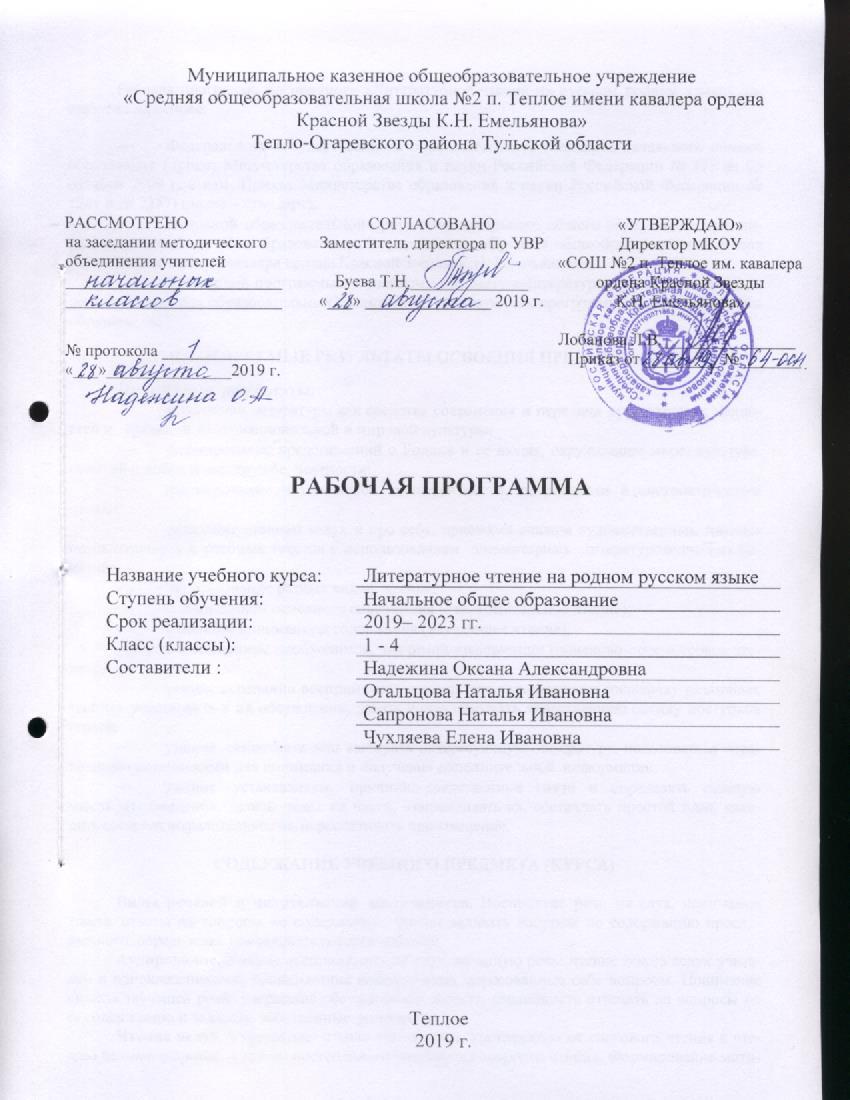 Рабочая программа по предмету «Литературное чтение на русском родном языке» составлена на основе: Федерального государственного образовательного стандарта начального общего образования (приказ Министерства образования и науки Российской Федерации № 373 от 06 октября 2009 г. с изм. Приказ Министерства образования и науки Российской Федерации № 1241 и № 2357) (далее – стандарт);Основной образовательной программы начального общего образования муниципального казенного общеобразовательного учреждения «Средняя общеобразовательная школа №2 п. Теплое имени кавалера ордена Красной Звезды К.Н. Емельянова»;Примерной программы по учебному предмету «Литературное чтение на русском родном языке» для образовательных организаций, реализующих программы начального общего образования.ПЛАНИРУЕМЫЕ РЕЗУЛЬТАТЫ ОСВОЕНИЯ ПРЕДМЕТА (КУРСА)Предметные результаты:понимание литературы как средства сохранения и передачи нравственных ценностей и  традиций многонациональной и мировой культуры;формирование представлений о Родине и ее людях, окружающем мире, культуре, понятий о добре и зле, дружбе, честности;формирование читательской компетентности, потребности в систематическом чтении;овладение чтением вслух и про себя, приемами анализа художественных, научно-познавательных и учебных текстов с использованием  элементарных  литературоведческих понятий;использование разных видов  чтения:с пониманием основного содержания (ознакомительное чтение);с полным пониманием содержания (изучающее чтение);с извлечением необходимой, значимой информации (поисково-просмотровое чтение);умение осознанно воспринимать и оценивать содержание и специфику различных текстов, участвовать в их обсуждении, давать и обосновывать нравственную оценку поступков  героев;умение самостоятельно выбирать интересующую литературу, пользоваться справочными источниками для понимания и получения дополнительной информации;умение устанавливать причинно-следственные связи и определять главную мысль произведения, делить текст на части, озаглавливать их, составлять простой план, находить средства выразительности, пересказывать произведение.СОДЕРЖАНИЕ УЧЕБНОГО ПРЕДМЕТА (КУРСА)Виды речевой и читательской деятельности. Восприятие речи на слух, понимание текста, ответы на вопросы по содержанию, умение задавать вопросы по содержанию прослушанного, определение последовательности событий.Аудирование. Умение воспринимать на слух звучащую речь: чтение текста вслух учителем и одноклассниками, высказывания собеседников, адресованные себе вопросы. Понимание смысла звучащей речи: удержание обсуждаемого аспекта, способность отвечать на вопросы по ее содержанию и задавать  собственные вопросы.Чтение вслух. Укрепление чтения как основы для перехода от слогового чтения к чтению целыми словами, а также постепенного увеличения скорости чтения. Формирование мотива читать вслух в процессе чтения по ролям и чтения по цепочке. Освоение особенностей выразительного чтения.Чтение про себя. Умение самостоятельно читать текст небольшого объема. Умение находить в изучаемом тексте необходимые сведения, а также умение находить в словарях нужные словарные статьи и извлекать из них требуемую информацию в рамках выборочного   чтения.Говорение. Освоение разновидностей монологического высказывания: в форме краткого или развернутого ответа на вопрос; в форме передачи собственных впечатлений, передачи жизненных наблюдений и впечатлений; в форме доказательного суждения с опорой на текст (зачитывание нужного места в тексте). Освоение особенностей диалогического общения: умение слушать   высказывания собеседника и выражать к ним вое отношение(согласие /несогласие). Умение спорить, опираясь на содержание текста. Этическая сторона диалогического общения – использование норм речевого этикета и воспитание сострадательного отношения к проигравшей в споре стороне.Письмо. Выполнение письменных упражнений в рабочей тетради; краткие сочинения по личным наблюдениям и впечатлениям; мини-сочинения по иллюстрациям и рисункам художественных произведений; обучение культуре предметной и бытовой переписки (написание SMS-сообщений, писем и поздравительных открыток, формулы вежливости).Работа с текстом художественного произведения. Понимание и обсуждение текста (через систему вопросов и заданий),  понимание переживания в лирическом стихотворении, противоположные  позиции  героев и авторский вывод в рассказе, основная интонация в колыбельной песне, былине, гимне и т.д. Определение особенностей построения текста, выявление средств художественной выразительности. Умение определять характер героя (через его словесный портрет, анализ поступков, речевое поведение, через авторский комментарий), проследить развитие характера героя во времени, сравнительный анализ поведения разных героев. Обнаружение (с помощью учителя) авторской позиции в  прозаических текстах и направления авторских переживаний в лирических текстах. В результате работы с текстом: умение выделять в тексте разные сюжетные линии; устанавливать причинно-следственные связи в развитии сюжета и в поведении героев; понимать авторскую точку зрения; выделять основную мысль текста; обнаруживать выразительные средства.Работа с учебными и научно-популярными текстами. Осмысление содержания текста, выделение в тексте отдельных частей, ключевых слов, составление плана пересказа.Внеклассное чтение. Организация подготовки учащихся к самостоятельному чтению книг, расширению и углублению читательского кругозора, познавательных интересов. Развитие устойчивого и осознанногоинтереса к чтению художественной литературы, знакомство с детской книгой как явлением культуры.Устное народное творчество. Систематизация знаний учащихся о малых фольклорных жанрах русского народного творчества и понятия «устное народное творчество». Формирование представления о фольклорных произведениях. Жанровое разнообразие фольклорных произведений (докучная сказка; сказки о животных, волшебные и бытовые сказки; малые фольклорные формы: загадки, считалки, колыбельные песенки, пословицы и т.д.). Представление о жанрах басни. (Басни – авторские произведения, укорененные в сказке о животных и в фольклорном мире ценностей.). Жанры рассказа и литературной сказки, авторская поэзия. Особенности лирического произведения (ритм, рифма). Различение рифмы и понимание содержательности каждого конкретного вида рифмы. Освоение понятий «тема» и «основная мысль», а также «основное переживание» героя произведения. Практическое различение произведений разного жанрового характера (без освоения понятия «жанр»). Практическое освоение представления о сюжете. Представление о герое произведения, об авторе-рассказчике. Практическое различение в текстах и уяснение смысла использования средств художественной выразительности: олицетворения, сравнения, гиперболы, контраста, звукописи, фигуры повтора.Работа с текстами разных видов и жанров литературы. Определение принадлежности текста к фольклору или кругу авторских произведений. Понимание жанровых особенностей текста (волшебная сказка, докучная сказка, рассказ, колыбельная песенка,  гимн и т.д.) Понимание разницы между художественным и научно-популярным текстами. Умение доказательно показать принадлежность текста к кругу художественных или научно-популярных текстов. Понимание отличий прозаического и поэтического текстов. Работа с произведениями разных видов искусства (литература, живопись, прикладное искусство, скульптура, музыка). Представление о литературе как об одном из видов искусства (наряду с живописью, музыкой и т.д.). Общее и специфическое разных видов искусства. Элементы творческой деятельности. Чтение художественного произведения (или его фрагментов) по ролям и по цепочке. Умение читать выразительно поэтический и прозаический текст. Умение осознанно выбирать интонацию, темп чтения и делать необходимые паузы в соответствии с особенностями текста. Умение работать с иллюстрациями в учебнике, сравнивать их с художественными текстами. Способность устно и письменно (в виде высказываний и небольших сочинений) делиться своими личными впечатлениями.Круг детского чтения. Произведения устного народного творчества Малые жанры фольклора (прибаутки, считалки, скороговорки, загадки, заклички); народные сказки (докучные, сказки о животных, бытовые, волшебные); пословицы и поговорки. Авторские произведения, басни. Литературные авторские произведения. Произведения классиков отечественной литературы XIX–XX вв. (стихотворения,  рассказы, волшебные сказки в стихах, повесть). Произведения классиков детской литературы (стихотворения, рассказы, сказки, сказочные повести). Произведения современной отечественной (с учетом многонациональности России) и зарубежной литературы (стихотворения, рассказы, сказки, сказочная повесть). Разные виды книг: историческая, приключенческая, фантастическая, научно-популярная, справочно-энциклопедическая литература; детские периодические издания (детские журналы). В результате обучения на уровне начального общего образования будет обеспечена готовность школьников к получению дальнейшего образования на уровне основного общего образования и достигнут необходимый уровень их общекультурного и литературного развития.КЕНДАРНО-ТЕМАТИЧЕСКОЕ ПЛАНИРОВАНИЕ1 КЛАСС2 КЛАСС3 КЛАСС4 КЛАСС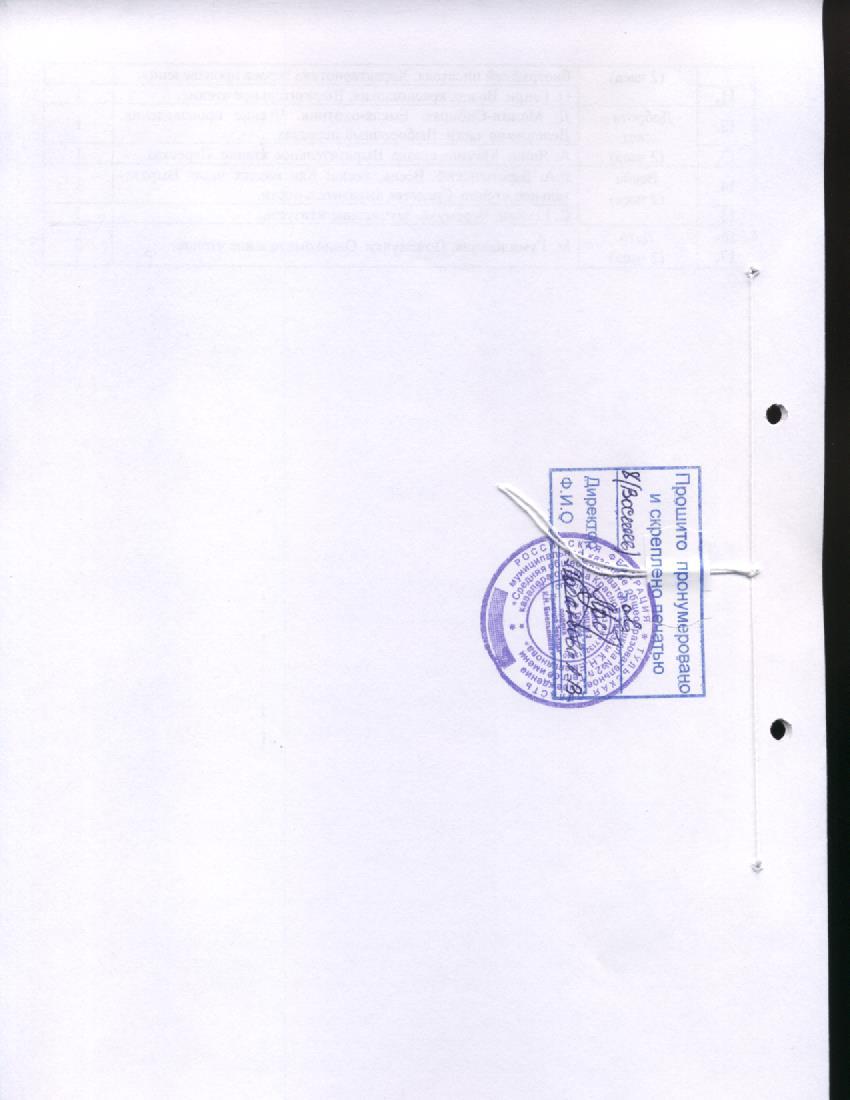 № № п/пРазделТема урокаКоли-чество часов1.Праздник знаний (1 час)А. Барто. В школу. Выразительное чтение. Заучивание наизусть.12. Устное народное творчество(4 часа)Считалки, заклички. Знакомство с малыми жанрами устного народного творчества. Сочинение считалок.13. Устное народное творчество(4 часа)Заклички-поговорки, небылицы-перевертыши. Знакомство с малыми жанрами устного народного творчества. Осознание смысла произведения.14. Устное народное творчество(4 часа)Русская народная сказка. Лиса и козел. Знакомство с русской народной сказкой. Пересказ сказки.15. Устное народное творчество(4 часа)Русская народная сказка. Каша из топора. Характеристика героев сказки.16.Волшебные слова(2 часа)В. Осеева «Волшебное слово». Чтение по ролям. Ответы на вопросы.17.Волшебные слова(2 часа)В. Осеева «Волшебное слово». Чтение по ролям. Ответы на вопросы.18.Любим зиму(2 часа)З. Александрова. Снежок. Выразительное чтение. Заучивание наизусть.19.Любим зиму(2 часа)Э. Шим.  Кто был рад снегу? Выразительное чтение. Высказывание своих впечатлений о прочитанном.110.Мой день рождения(1 час)В. Драгунский. Заколдованная буква. Чтение по ролям.111.Наша семья(3 часа)В. Осеева. Добрая хозяюшка. Определение художественных особенностей произведения: лексика, построение.112.Наша семья(3 часа)Л. Воронкова. Что сказала бы мама? Работа над пересказом текста.113.Наша семья(3 часа)Ю. Коринец. Кто живет у нас в сарае? Выразительное чтение114.Весна идет(2 часа)А. Барто. Апрель. Выразительное чтение. Заучивание наизусть.115.Весна идет(2 часа)В. Бианки. Первые цветы.  Выборочное чтение. Ответы на вопросы.116.Прекрасное лето(2 часа)С. Маршак. Дождь. Выразительное чтение.117.Прекрасное лето(2 часа)М. Пришвин. Берестяная трубочка. Развитие умения предвосхищать  (предвидеть) ход развития сюжета, последовательности событий.1№ № п/пРазделТема урокаКоли-чество часов1.Праздник знаний(1 час)Л. Воронкова. Танины дела. Выборочное чтение. Составление вопросов к тексту.12.Устное народное творчество(2 часа)Шуточные русские народные песни. Выразительное чтение.3.Устное народное творчество(2 часа)Русские заклички, народные приметы. История возникновения. 4.Осеннее богатство(2 часа)А. Твардовский. Лес осенью. Выразительное чтение. Иллюстрирование произведения.15.Осеннее богатство(2 часа)В. Бианки. Сентябрь. Знакомство с творчеством писателя. Иллюстрирование произведения.16.Родина моя(2 часа)М. Исаковский. Родина. Заучивание наизусть.17.Родина моя(2 часа)Г. Скребицкий. Передышка. Деление на части. Составление картинного плана. Выборочный пересказ.8.Зимние забавы(2 часа)К. Бальмонт. К зиме. Заучивание наизусть.19.Зимние забавы(2 часа)Н. Сладков. Суд над декабрём. Чтение по ролям.110.Наша семья(2 часа)И.Паньков. Легенда о матерях. Выборочное чтение.111.Наша семья(2 часа)В. Осеева. Сыновья. Работа над характеристикой героев.12.Птицы – крылатые друзья(2 часа)В. Бианки. Плавунчик. Выборочное чтение. Ответы на вопросы.113.Птицы – крылатые друзья(2 часа)В. Бианки. Кто чем поет? Выразительное чтение.114.Идет весна(2 часа)А. Чехов. Весной. Н. Сладков. Ивовый пир. Знакомство с творчеством писателей. Выразительное чтение.115.Идет весна(2 часа)Я Аким. Апрель. Л. Воронкова. В небе тучки поспорили. Заучивание наизусть стихотворения на выбор. 116.Лето(2 часа)Ю. Дмитриев. Рассказы старичка-лесовичка. Выразительное чтение. Составление плана.117.Лето(2 часа)Ю. Дмитриев. Рассказы старичка-лесовичка. Выборочный пересказ.1№ № п/пРазделТема урокаКоли-чество часов1.Как я провел лето?(2 часа)И. Тургенев. Бежин луг (отрывок). Элементы книги: содержание или оглавление, титульный лист, аннотация.12.Как я провел лето?(2 часа)Э. Шим. Какой будет день. Как распускается мак? Общее представление о разных видах текста: художественного, учебного, научно-популярного и их сравнение.13.Устное народное творчество(2 часа)Русская народная сказка. «Хаврошечка». Чтение по ролям.14.Устное народное творчество(2 часа)Русская народная сказка. «Зимовье». Выразительное чтение.15.Смешные девчонки, мальчишки(2 часа)Э. Мошковская. Смотрите. Э. Успенский. Все в порядке. Б. Заходер. Очень вежливый индюк. Выразительное чтение.16.Смешные девчонки, мальчишки(2 часа)Рассказы В. Драгунского. Сравнение произведений. Пересказ.17.Зима. Новый год(2 часа)Ю. Нагибин. Зимний дуб. Беседа по содержанию произведения.18.Зима. Новый год(2 часа)Н. Саконская. Зимний праздник. Выразительное чтение. Заучивание наизусть.19.Береги родную землю(3 часа)М. Пришвин. Лягушонок. Соотношение заглавия произведения с его содержанием.110.Береги родную землю(3 часа)Д. Мамин-Сибиряк. Медведко. Выборочное чтение. Ответы на вопросы. 111.Береги родную землю(3 часа)Ю. Дмитриев. Сказки про Мушонка и его друзей. Выборочное чтение. Составление плана. Пересказ.112.Весна(2 часа)С. Маршак. Ландыш. Выразительное чтение. Высказывание своих впечатлений о прочитанном.113.Весна(2 часа)Г.А. Скребицкий. Весне навстречу. Знакомство с произведением. Выборочный пересказ.114.Маленькие друзья(2 часа)М. Пришвин. Еж. Выразительное чтение, пересказ.115.Маленькие друзья(2 часа)Е. Чарушин. Про Томку. Выразительное чтение. Ответы на вопросы.116.В здоровом теле здоровый дух(2 часа)С.Михалков. Тридцать шесть и пять. Выразительное чтение. 117.В здоровом теле здоровый дух(2 часа)С.Михалков. На прививку первый класс. Выразительное чтение.1№ № п/пРазделТема урокаКоли-чество часов1.Грамотный человек – богатый человек(2 часа)Л.Н. Толстой. Жизнь и творчество. 12.Грамотный человек – богатый человек(2 часа)Знакомство с произведениями Л.Н. Толстого.13.Устное народное творчество(2 часа)Былина. Илья Муромец и Калин-царь. Выразительное чтение.14.Устное народное творчество(2 часа)Загадки-отгадки. Русская народная сказка. Работа над пересказом.15.Россия – моя Родина(2 часа)М. Лермонтов. Родина. Работа над средствами художественной выразительности. Заучивание наизусть.16.Россия – моя Родина(2 часа)К. Ушинский. Первое знакомство с Родиной. Поездка из столицы в деревню (отрывок). Последовательное воспроизведение эпизодов, словесное иллюстрирование.17.Зимние забавы(1 час)С. Есенин. Поёт зима – аукает… Заучивание наизусть. 18.Книга – источник знаний(2 часа)Элементы книги: содержание или оглавление, титульный лист, аннотация, сведения о художниках-иллюстраторах, иллюстрации. Виды информации в книге. Типы книг.19.Книга – источник знаний(2 часа)А. Ишимова. История России в рассказах для детей (отрывки). Составление плана. Выборочный пересказ.110.Дружба(2 часа)М. Твен. Приключения Тома Сойера (отрывок). Знакомство с биографией писателя. Характеристика героев произведения.111.Дружба(2 часа)О. Генри. Вождь краснокожих. Выразительное чтение.112.Доброта – свет(2 часа)Д. Мамин-Сибиряк. Емеля-охотник. Чтение произведения. Деление на части. Выборочный пересказ.113.Доброта – свет(2 часа)А. Яшин. Мамина сказка. Выразительное чтение. Пересказ.114.Весна(2 часа)Е.А. Баратынский. Весна, весна! Как воздух чист! Выразительное чтение. Средства выразительности.115.Весна(2 часа)С. Есенин. Черемуха. Заучивание наизусть.116-17.Лето(2 часа)М. Гумилевская. Почемучки. Ознакомительное чтение.2